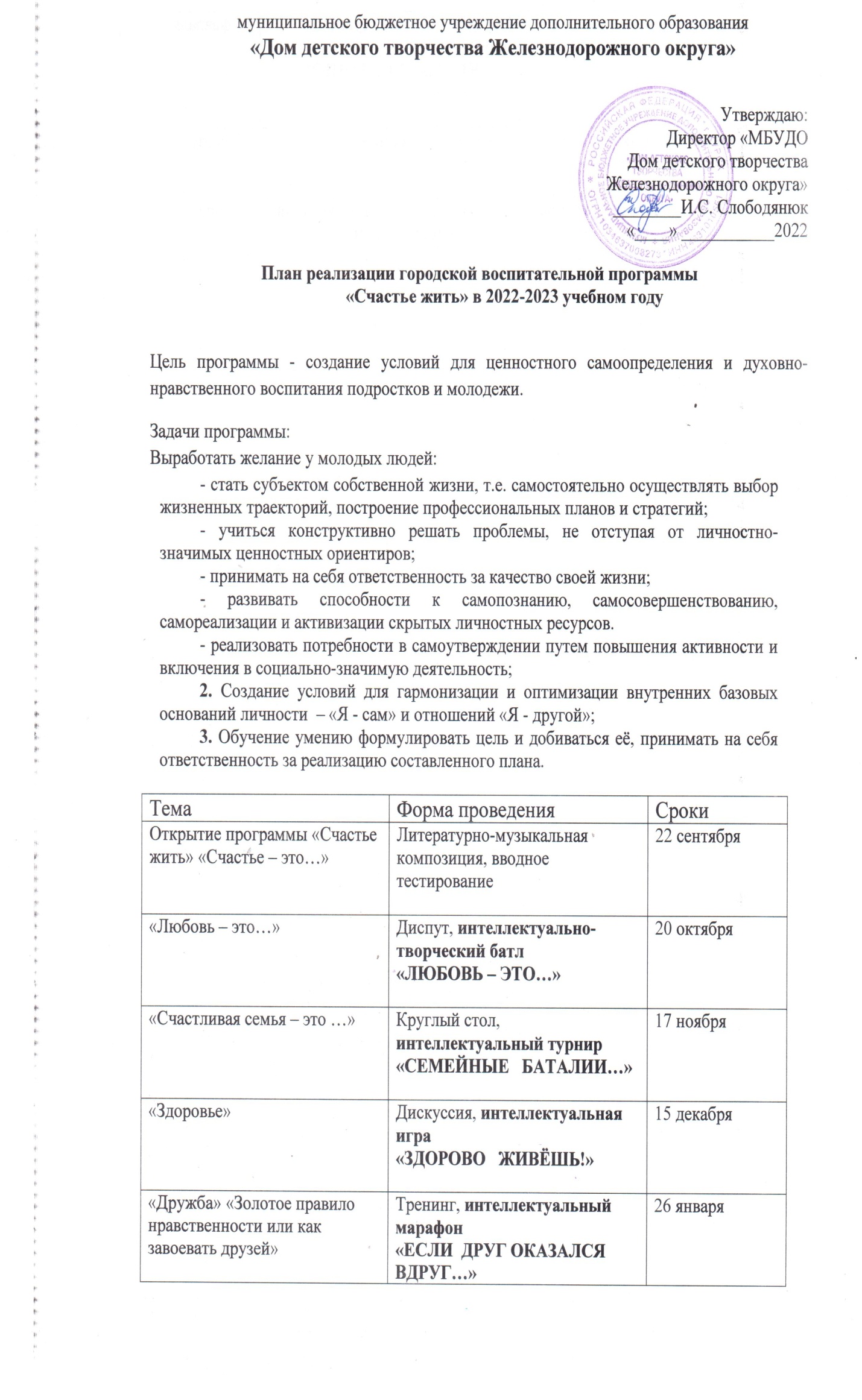 «Карьера (труд)»Коучинг, интеллектуальная  игра«СЕКРЕТЫ   УСПЕШНОЙ КАРЬЕРЫ»16 февраля«Жизнь. Смысл жизни. Или красота спасёт мир»заочное путешествие, анкетирование16 марта«Цели и ценности или методы работы с будущим» Исследование ценностных ориентациймастерская исполнения желаний, итоговое тестирование20 апреля